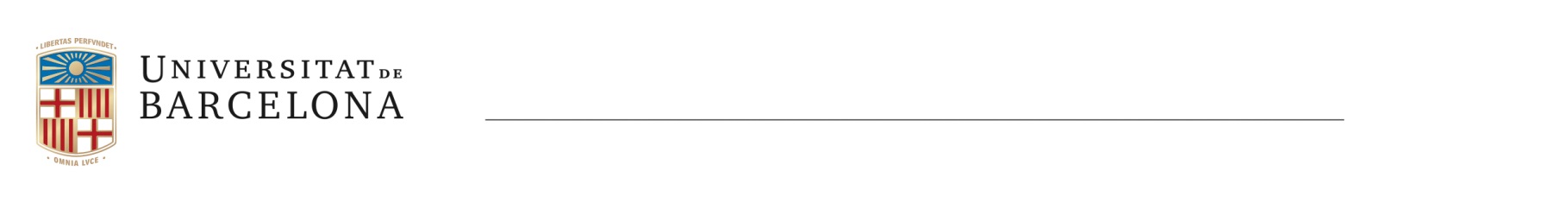 Prácticas en empresa no curricular, Plan de trabajoBarcelona, a             de                    de 20Firma y  sello:          FFacultat de Matemàtiques i informàtica   Gran Via de les Corts Catalanes, 58508007 BarcelonaTel. +34 934 021 597 Fax +34 934 021 601sec-matematiques@ub.eduwww.mat.ub.eduNombre del estudianteNombre y NIF de la empresa y/o instituciónDepartamento:DirecciónCorreo electrónicoNombre del tutor o la tutoraCorreo electrónico tutorPersona que legalmente puede firmar el convenioPeríodo de las prácticasTotal de horas de las prácticasHorario de las prácticasLugar de las prácticasDescripción del trabajo que realizará el estudianteEn el caso que hallan elementos peligrosos en las tareas a realizar, ¿están previstas todas las medidas de seguridad? Retribución por hora, mínimo 8 €/hora 